Confirm Your Housing Cost To-Do screens walkthroughLoretto1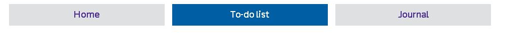 2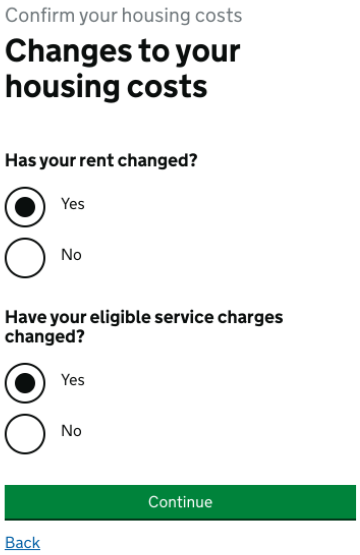 3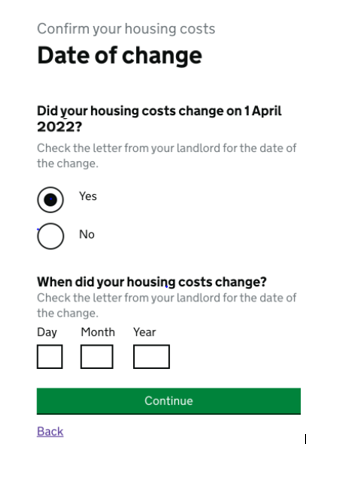 4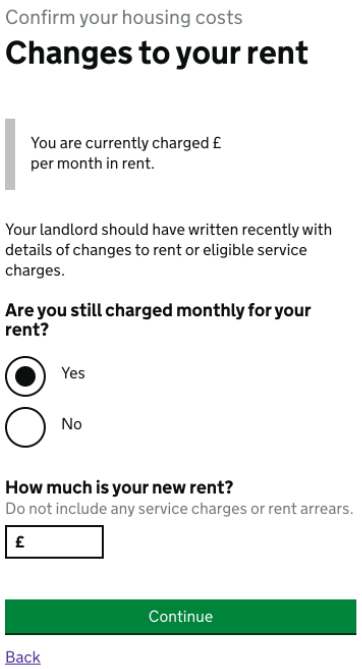 5If you currently have Service Charges recorded on your Universal Credit Housing Costs you will be taken to the following screen: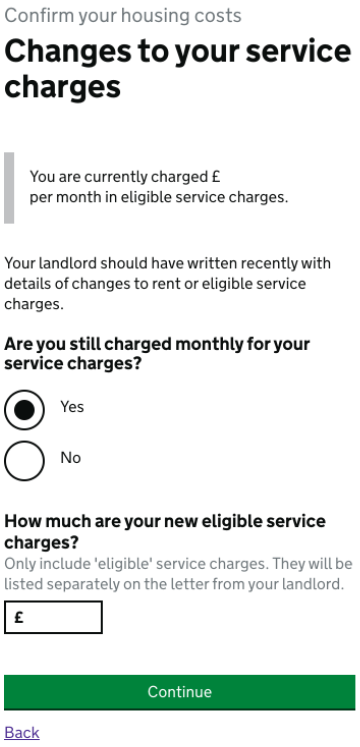 6Once you have answered these questions you will see a summary of your answers. If you have made any mistakes you can change your answers.If you are happy with the information you have provided press confirm to complete the To-Do.